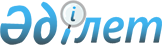 О присвоении наименований улицам села Жолдыбай, села БулакРешение акима Симферопольского сельского округа Зерендинского района Акмолинской области от 7 августа 2009 года № 2. Зарегистрировано Управлением юстиции Зерендинского района Акмолинской области 15 сентября 2009 года № 1-14-109      Сноска. По всему тексту и в заголовке решения на казахском языке внесены изменения, текст на русском языке не изменяется решением акима Симферопольского сельского округа Зерендинского района Акмолинской области от 20.01.2017 № 1 (вводится в действие со дня официального опубликования).

      В соответствии с подпунктом 4 статьи 14 Закона Республики Казахстан от 8 декабря 1993 года "Об административно-территориальном устроистве Республики Казахстан", с пунктом 2 статьи 35 Закона Республики Казахстан от 23 января 2001 года "О местном государственном управлении и самоуправлении в Республике Казахстан", с учетом мнения населения села Жолдыбай и села Булак, аким Симферопольского сельского округа РЕШИЛ:

      1. Присвоить наименования улицам села Жолдыбай, села Булак:

      1) село Жолдыбай:

      Улице № 1 - наименование Мектеп;

      Улице № 2 - наименование Орталык;

      Улице № 3 - наименование Болашак;

      Улице № 4 - наименование Байтерек;

      Улице № 5 - наименование Ак кайын;

      2) село Булак:

      Улице № 1 - наименование Жастар;

      Улице № 2 - наименование Жасыл ел;

      Улице № 3 - наименование Достык;

      Улице № 4 - наименование Келте булак.

      2. Контроль за исполнением настоящего решения оставляю за собой.

      3. Настоящее решение вступает в силу со дня государственной регистрации в Управлении юстиции Зерендинского района и вводится в действие со дня официального опубликования.



      СОГЛАСОВАНО:


					© 2012. РГП на ПХВ «Институт законодательства и правовой информации Республики Казахстан» Министерства юстиции Республики Казахстан
				
      Аким

Е.Аленов

      Начальник государственного
учреждения "Отдел архитектуры
и градостроительства"
Зерендинского района

В.М.Петрова

      Начальник государственного
учреждения "Отдел культуры и
развития языков"
Зерендинского района

А.М.Райымбекова
